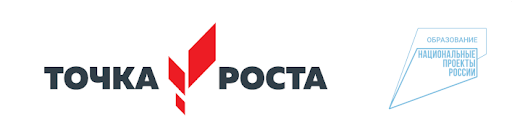 1 декабря 2021 года на базе МОУ ИРМО «Листвянская СОШ» открылся  Центр образования естественно-научной и технологической направленностей «Точка роста», в рамках реализации федерального проекта «Современная школа»  национального проекта «Образование».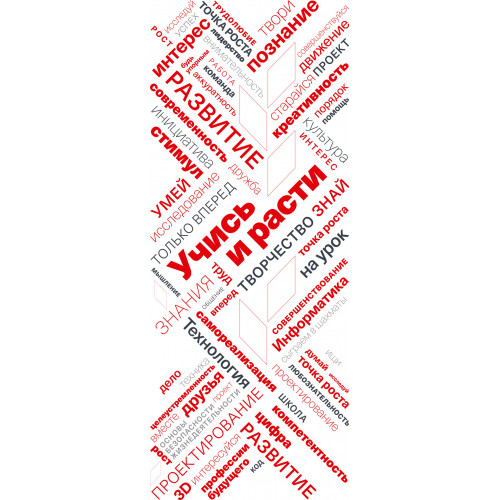 Федеральный проект «Современная школа»  направлен на обеспечение возможности детям получать качественное общее образование в условиях, отвечающих современным требованиям, независимо от места проживания ребенка, а также обеспечение возможности профессионального развития педагогических работников.Организационно-техническое, методическое и информационное сопровождение создания в субъектах Российской Федерации Центров «Точка роста» осуществляет  Федеральное государственное автономное учреждение дополнительного образования «Академия реализации государственной политики и профессионального развития работников образования Министерства просвещения Российской Федерации» (Федеральный оператор).Целями создания Центра «Точка роста» является:- совершенствование условий для повышения качества образования в МОУ ИРМО «Листвянская СОШ»;- расширение возможностей обучающихся в освоении учебных предметов естественно-научной и технологической направленностей;- повышение охвата обучающихся школы образовательными программами общего и дополнительного образования естественно-научной и технологической направленностей на современном оборудовании;- практическая отработка учебного материала по учебным предметам «Физика», «Химия», «Биология». Функции Центра:Участие в реализации основных общеобразовательных программ в части предметных областей «Естественно-научные предметы» и «Технология»;Реализация разноуровневых дополнительных общеобразовательных программ естественно-научного и технологического направленностей, а также иных программ в рамках внеурочной деятельности;Обеспечение создания, апробации и внедрения модели равного доступа к современным общеобразовательным программам естественно-научного и технологического профилей;Внедрение сетевых форм реализации программ дополнительного образования; Организация внеурочной деятельности в учреждении, разработка соответствующих образовательных программ;Вовлечение учащихся и педагогов в проектную деятельность; Обеспечение реализации мер по непрерывному развитию педагогических и управленческих кадров, включая повышение квалификации руководителя и педагогов Центра, реализующих основные и дополнительные общеобразовательные программы естественно-научного, технологического профилей;Реализация мероприятий по информированию и просвещению населения в области естественно-научных и технологических компетенций; Информационное сопровождение учебно-воспитательной деятельности Центра, системы внеурочных мероприятий с совместным участием детей, педагогов, родительской общественности, в том числе на сайте образовательной организации и иных информационных ресурсах; Содействие созданию и развитию общественного движения учащихся, направленного на личностное развитие, социальную активность через проектную деятельность, различные программы дополнительного образования. Центр «Точка роста» оснащен всем необходимым оборудованием, расходными материалами, средствами обучения и воспитания для достижения образовательных результатов по предметным областям «Естественнонаучные предметы», «Естественные науки», «Математика и информатика», «Обществознание и естествознание», «Технология», образовательных программ общего образования естественно-научной и технологической направленностей, при реализации курсов внеурочной деятельности и дополнительных общеразвивающих программ естественно-научной и технической направленностей.       Региональным координатором мероприятий по созданию центров образования естественно-научной и технологической направленностей «Точка роста» является Министерство образования Иркутской области.Адрес сайта регионального координатора: https://irkobl.ru/sites/minobr/Центры «Точка роста» создаются при поддержке Министерства просвещения Российской Федерации.Адрес сайта Министерства просвещения Российской Федерации: https://edu.gov.ru/ Информация о национальном проекте «Образование» размещена на сайте Министерства просвещения Российской Федерации по ссылке: https://edu.gov.ru/national-project/.Федеральное государственное автономное учреждение "Центр просветительских инициатив Министерства просвещения Российской Федерации" обеспечивает организационную, методическую и информационную поддержку проектов по разработке и внедрению уникальных образовательных методик и педагогических инициатив.Центр просветительских инициатив содействует продвижению приоритетных направлений в образовании, стремится выявлять юные таланты, развивать интеллектуальные и творческие способности детей и молодёжи, а также обеспечивает их адаптацию к жизни в обществе и профориентацию.В числе задач Центра просветительских инициатив – организация мероприятий, информирующих общественность о передовых практиках в вопросах образования и воспитания. Подробнее: https://mpcenter.ru/.